КИЇВСЬКА ОБЛАСНА ДЕРЖАВНА АДМІНІСТРАЦІЯ РОЗПОРЯДЖЕННЯ від 21 жовтня 2019 р.                            Київ                                                    № 601Про затвердження складу комісії з розгляду питань щодо присудження Київської обласної літературної премії імені Григорія КосинкиВідповідно до Закону України „Про місцеві державні адміністрації”:1. Затвердити склад комісії з розгляду питань щодо присудження Київської обласної літературної премії імені Григорія Косинки згідно з додатком.2. Визнати таким, що втратило чинність, розпорядження голови Київської облдержадміністрації від 10 вересня 2018 року  № 503 „Про затвердження складу комісії з розгляду питань щодо присудження Київської обласної літературної премії імені Григорія Косинки”.Голова адміністрації  		(підпис)			 Михайло БНО-АЙРІЯНДодаток до розпорядження голови адміністрації21 жовтня 2019 року № 601С К Л А Дкомісії з розгляду питань щодо присудження Київськоїобласної літературної премії імені Григорія КосинкиЧлени комісії:Начальник управління культури,національностей та релігійадміністрації	                                               (підпис)                 Ігор ЗОЛОТОВЕРХЗолотоверх Ігор Васильович-начальник управління культури, національностей та релігій Київської облдержадміністрації, голова комісіїГай                                              Анатолій Іванович-письменник, лауреат Київської обласної літературної премії імені Григорія Косинки, заступник голови комісії  (за згодою)Бубир                                          Володимир Петрович-поет, заступник голови Київської обласної організації Національної спілки письменників України, член Національної спілки письменників  України (за згодою)ВасильонокСергій Володимирович-заступник начальника – начальник відділу культури, мистецтв, охорони культурної спадщини управління культури, національностей та релігій Київської облдержадміністраціїВолодай                                       Тетяна Володимирівна -поетеса, прозаїк,  член Київської обласної організації Національної спілки письменників України, член Національної спілки письменників  України (за згодою)Гонтарук                                     Валентина Михайлівна-головний спеціаліст відділу культури, мистецтв, охорони культурної спадщини управління культури, національностей та релігій Київської облдержадміністрації2Продовження додатка  Кир’ян                                         Надія Володимирівна                       -поетеса, член Київської обласної організації Національної спілки письменників України, член Національної спілки письменників  України (за згодою)Скорик                                       Михайло Тихонович                -публіцист, член Київської обласної організації Національної спілки письменників України, член Національної спілки письменників  України (за згодою)Сорока                                         Галина Йосипівна                                         -директор КЗ КОР «Київська обласна бібліотека для юнацтва» (за згодою)  Шевченко                                      Сергій Володимирович                                         -публіцист, член Київської обласної організації Національної спілки письменників України, член Національної спілки письменників  України(за згодою)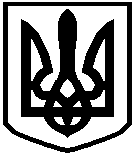 